                              Первые шаги  в геометрииРасширить познавательные возможности своих учеников я решила путем знакомства с геометрическим материалом.  Убеждена, что это способствует повышению интереса к геометрическому материалу, развитию логического мышления, памяти и внимания.По теме «Многоугольник» предлагаю такие задания:Какие фигуры ты видишь на этих рисунках?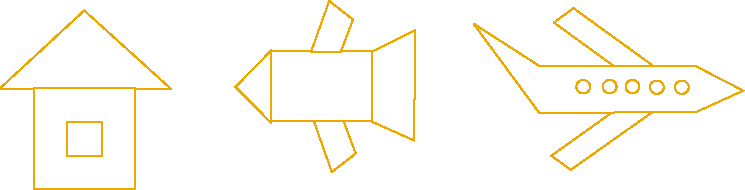 Из данных фигур выбери две и построй фигуру, показанную слева.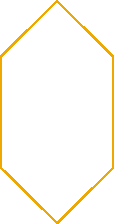 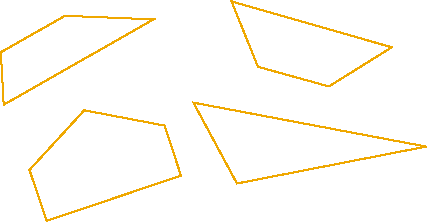 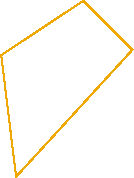 Рассмотри рисунок. Чем отличаются фигуры, нарисованные слева, от фигур справа?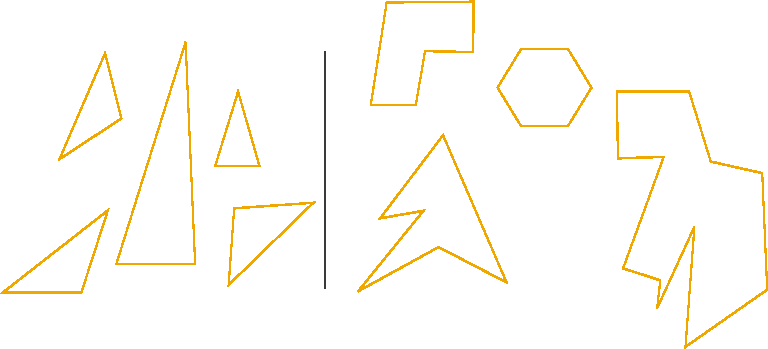 Посмотрев на эту фигуру, мы скажем:  это...угольник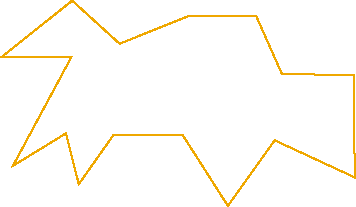 Изображенный здесь многоугольник разрежь на треугольники, не добавляя новых вершин. Сколько получилось треугольников? Раскрась их в два цвета.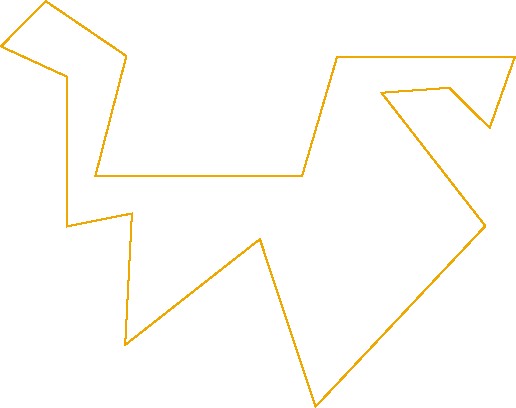 При пересечении двух треугольников может получиться…( четырехугольник). Покажи его.Положи треугольник по-другому. Какие фигуры ты еще видишь?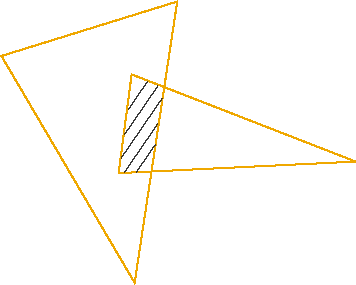 Раскрась каждую фигуру в свой цвет так,  чтобы:  сверху был круг, под ним треугольник, а внизу пятиугольник(рис.а);сверху был треугольник, под ним пятиугольник, внизу круг;сверху пятиугольник, под ним круг, внизу треугольник.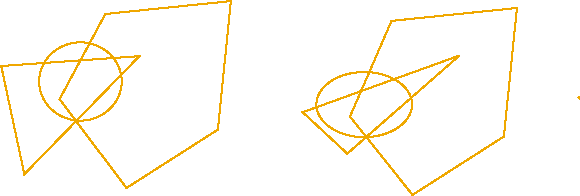 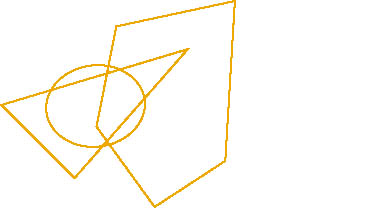 